 			Mathematics Faculty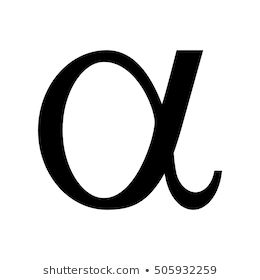 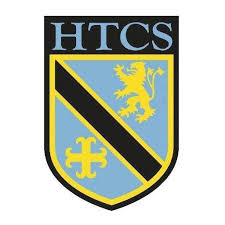 Year 9 Summer Term 1 - Alpha SchemeUnit 9 Overview - Special Numbers and RoundingTopicKey IdeasProgressProgressProgressTopicKey IdeasRAGProportionI can round to a given number of significant figures.ProportionI can estimate calculations by approximating.ProportionI can estimate the value of the powers and roots.ProportionI can identify upper and lower bounds.ProportionI can use inequality notations to describe error intervals.ProportionI can solve problems involving bounds and error intervals.LessonLearning FocusAssessmentKey Words1Rounding to a given number of significant figures. Estimating calculations by rounding to one significant figure (CM clips 215 & 279a)Formative assessment strategies e.g. MWBs, whole class questioning, Diagnostic Questions, SLOP time with self-assessment, Live Marking etc.Assessment is also supported with our use of ILOs, set through Century Learning and Corbettmaths.Finally, units are assessed through skills checks and half termly assessments, as part of our Assessment Calendar in Mathematics.significant figure, place value, round, estimate, approximate2Estimating the value of the powers and roots (CM clips 212, 214, 215, 226 & 228)Formative assessment strategies e.g. MWBs, whole class questioning, Diagnostic Questions, SLOP time with self-assessment, Live Marking etc.Assessment is also supported with our use of ILOs, set through Century Learning and Corbettmaths.Finally, units are assessed through skills checks and half termly assessments, as part of our Assessment Calendar in Mathematics.estimate, approximate, round, square, cube, root3Identifying upper and lower bounds and solving problems involving bounds (CM clip 280)Formative assessment strategies e.g. MWBs, whole class questioning, Diagnostic Questions, SLOP time with self-assessment, Live Marking etc.Assessment is also supported with our use of ILOs, set through Century Learning and Corbettmaths.Finally, units are assessed through skills checks and half termly assessments, as part of our Assessment Calendar in Mathematics.bound, round, lower, upper4Using inequality notation to describe error intervals and solving problems involving error intervals (CM clips 183 & 184)Formative assessment strategies e.g. MWBs, whole class questioning, Diagnostic Questions, SLOP time with self-assessment, Live Marking etc.Assessment is also supported with our use of ILOs, set through Century Learning and Corbettmaths.Finally, units are assessed through skills checks and half termly assessments, as part of our Assessment Calendar in Mathematics.bound, round, upper, lower, inequality, less than, greater than, error, interval